vor dem ersten Spiel bitte am Jurytisch abgebenDie Nummern auf Mannschaftsliste und Trikots müssen übereinstimmen.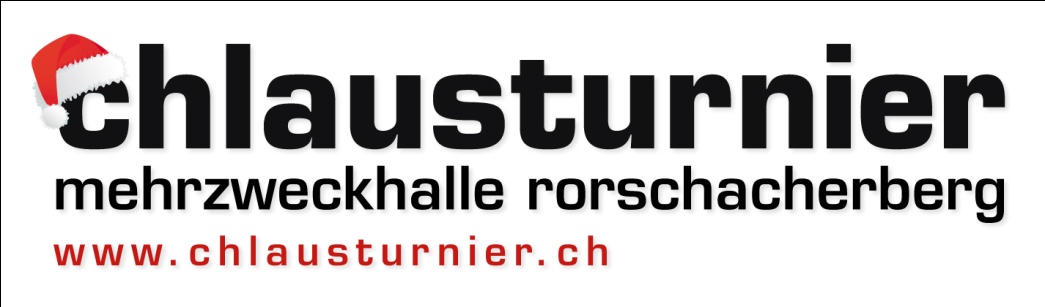 Mannschaftsliste 2023
Junioren E, F, G
Verein / Mannschaft Jun. G Jun. F (alle) Jun. F1 Jun. F2 Jun. E (alle) Jun. E1 Jun. E2SA 02.12.2023SO 03.12.2023SA 02.12.2023SA 09.12.2023SO 03.12.2023SO 10.12.2023SO 10.12.2023Nr.NameVornameGeburtsdatumGeburtsdatumGeburtsdatumGeburtsdatumGeburtsdatumGeburtsdatumGeburtsdatumGeburtsdatumGeburtsdatumGeburtsdatum..........................TrainerNameVornameCo-TrainerNameVornameIch bestätige die Richtigkeit der Angaben.Ich bestätige die Richtigkeit der Angaben.Ich bestätige die Richtigkeit der Angaben.Unterschrift